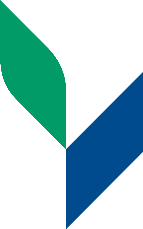 This entire completed document is to be forwarded by the retiree to the Human Resources Office.  Human Resources will coordinate with the President’s Office to finalize the process and notify the appropriate areas, including the retiree.  Effective 11/3/14; Updated 5/31/23    Application for Emeritus Status and PrivilegesApplication for Emeritus Status and PrivilegesApplication for Emeritus Status and PrivilegesApplication for Emeritus Status and PrivilegesApplication for Emeritus Status and PrivilegesFull Name:Department:Title:Retirement Date:CONTACT INFORMATIONCONTACT INFORMATIONCONTACT INFORMATIONCONTACT INFORMATIONCONTACT INFORMATIONPERMISSIONSMy contact information may be shared with former colleagues who request it.       Yes             No                            My contact information may be shared with former students who request it.           Yes             No          REQUESTSI wish to be contacted for campus events.          Yes                No                  If yes, I wish to be contacted by                         Email             Mail               PRIVILEGESAccess to the following privileges is automatically granted with Emeritus status:Campus Network Access (including printing quota)EmailEmeritus ID Card (Obtain from the College Association Student Support Center in the Miller Campus Center)Access to library, databases, interlibrary loanParking pass (Free) (Obtain from University Police in Dana Hall)Fitness Center/Pool membership ($45.50/year; faculty/staff rate)Free entry to all regular season sporting events with Emeritus ID CardFree campus audit of classes (based on availability within course)DISCRETIONARY PRIVILEGES REQUESTEDSome privileges not ordinarily granted to Emeriti may be granted by the President, based on the individual’s needs and continuing relationship to SUNY Canton. Please indicate here which, if any, of these privileges you request:   Office space (shared) on campus    Authorization to work on grants       Use of research space (discipline specific)   Card access to __Provide a brief description (up to 250 words) of the reasons for the requested privileges.  PERMISSIONSMy contact information may be shared with former colleagues who request it.       Yes             No                            My contact information may be shared with former students who request it.           Yes             No          REQUESTSI wish to be contacted for campus events.          Yes                No                  If yes, I wish to be contacted by                         Email             Mail               PRIVILEGESAccess to the following privileges is automatically granted with Emeritus status:Campus Network Access (including printing quota)EmailEmeritus ID Card (Obtain from the College Association Student Support Center in the Miller Campus Center)Access to library, databases, interlibrary loanParking pass (Free) (Obtain from University Police in Dana Hall)Fitness Center/Pool membership ($45.50/year; faculty/staff rate)Free entry to all regular season sporting events with Emeritus ID CardFree campus audit of classes (based on availability within course)DISCRETIONARY PRIVILEGES REQUESTEDSome privileges not ordinarily granted to Emeriti may be granted by the President, based on the individual’s needs and continuing relationship to SUNY Canton. Please indicate here which, if any, of these privileges you request:   Office space (shared) on campus    Authorization to work on grants       Use of research space (discipline specific)   Card access to __Provide a brief description (up to 250 words) of the reasons for the requested privileges.  PERMISSIONSMy contact information may be shared with former colleagues who request it.       Yes             No                            My contact information may be shared with former students who request it.           Yes             No          REQUESTSI wish to be contacted for campus events.          Yes                No                  If yes, I wish to be contacted by                         Email             Mail               PRIVILEGESAccess to the following privileges is automatically granted with Emeritus status:Campus Network Access (including printing quota)EmailEmeritus ID Card (Obtain from the College Association Student Support Center in the Miller Campus Center)Access to library, databases, interlibrary loanParking pass (Free) (Obtain from University Police in Dana Hall)Fitness Center/Pool membership ($45.50/year; faculty/staff rate)Free entry to all regular season sporting events with Emeritus ID CardFree campus audit of classes (based on availability within course)DISCRETIONARY PRIVILEGES REQUESTEDSome privileges not ordinarily granted to Emeriti may be granted by the President, based on the individual’s needs and continuing relationship to SUNY Canton. Please indicate here which, if any, of these privileges you request:   Office space (shared) on campus    Authorization to work on grants       Use of research space (discipline specific)   Card access to __Provide a brief description (up to 250 words) of the reasons for the requested privileges.  PERMISSIONSMy contact information may be shared with former colleagues who request it.       Yes             No                            My contact information may be shared with former students who request it.           Yes             No          REQUESTSI wish to be contacted for campus events.          Yes                No                  If yes, I wish to be contacted by                         Email             Mail               PRIVILEGESAccess to the following privileges is automatically granted with Emeritus status:Campus Network Access (including printing quota)EmailEmeritus ID Card (Obtain from the College Association Student Support Center in the Miller Campus Center)Access to library, databases, interlibrary loanParking pass (Free) (Obtain from University Police in Dana Hall)Fitness Center/Pool membership ($45.50/year; faculty/staff rate)Free entry to all regular season sporting events with Emeritus ID CardFree campus audit of classes (based on availability within course)DISCRETIONARY PRIVILEGES REQUESTEDSome privileges not ordinarily granted to Emeriti may be granted by the President, based on the individual’s needs and continuing relationship to SUNY Canton. Please indicate here which, if any, of these privileges you request:   Office space (shared) on campus    Authorization to work on grants       Use of research space (discipline specific)   Card access to __Provide a brief description (up to 250 words) of the reasons for the requested privileges.     By checking this box, I acknowledge that I understand my contact information will be shared with SUNY Canton business offices who require it. (This box must be checked to receive Automatic Privileges.)   By checking this box, I acknowledge that I understand my contact information will be shared with SUNY Canton business offices who require it. (This box must be checked to receive Automatic Privileges.)   By checking this box, I acknowledge that I understand my contact information will be shared with SUNY Canton business offices who require it. (This box must be checked to receive Automatic Privileges.)   By checking this box, I acknowledge that I understand my contact information will be shared with SUNY Canton business offices who require it. (This box must be checked to receive Automatic Privileges.)Employee’s SignatureEmployee’s SignatureEmployee’s SignatureDatePresident’s RecommendationPresident’s RecommendationPresident’s RecommendationPresident’s Recommendation   I support this request for emeritus status on the date specified with the exceptions/changes noted in the comments below.   I support this request for emeritus status on the date specified with the exceptions/changes noted in the comments below.Additional Comments from the PresidentAdditional Comments from the PresidentAdditional Comments from the PresidentAdditional Comments from the PresidentPresident’s SignaturePresident’s SignaturePresident’s SignatureDate